مناجات مرايا (قسمتى از كتاب الاسماء)حضرت بابأصلي عربي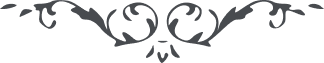 مناجات براى مرايا – من آثار حضرت نقطه اولى – بر اساس نسخه مجموعه صد جلدى، شماره 58، صفحه 144 – 145تذكر: اين نسخه كه ملاحظه ميفرمائيد عينا مطابق نسخه خطى تايپ گشته و هرگونه پيشنهاد اصلاحي در قسمت ملاحظات درباره اين اثر درج گرديده است.ولعمر من يظهره الله لو تدومن بذلك ولتقبلن على من على الارض لن يقابلنك من احد اذ كل مرايا يحسبون ان فيها شمس ولكن الشمس في مراتك وهم في الوهم يتوهمون ولكن الذين في البيان من جبال اليقين يسلكون قل اللهم انك انت علام السموات والارض وما بينهما لتؤتين العلم من تشاء ولتنزعن العلم عمن تشاء ولترفعن من تشاء ولتنزلن من تشاء ولتعزن من تشاء ولتذلن من تشاء ولتنصرن من تشاء ولتخذلن من تشاء ولتغنين من تشاء ولتفقرن من تشاء في قبضتك ملكوت كل شيء تخلق ما تشاء كيف تشاء بما تشاء لما تشاء انك كنت على ما تشاء قديرا